第四章   资本主义的本质及规律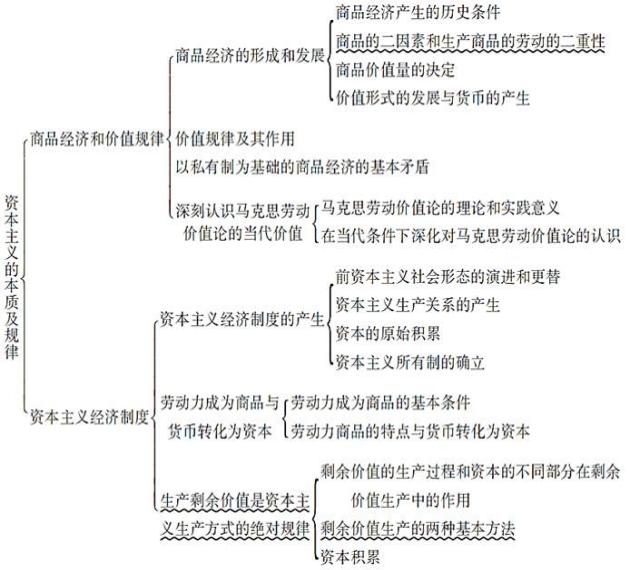 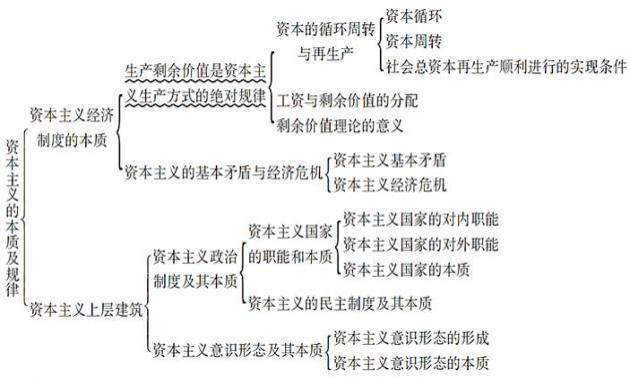 